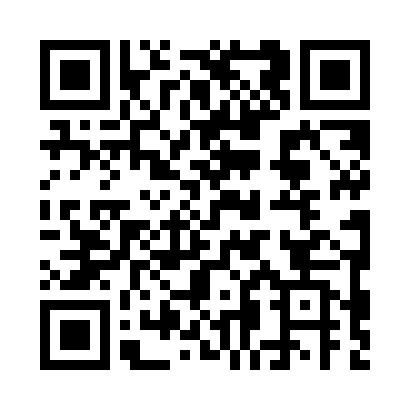 Prayer times for Audenhain, GermanyWed 1 May 2024 - Fri 31 May 2024High Latitude Method: Angle Based RulePrayer Calculation Method: Muslim World LeagueAsar Calculation Method: ShafiPrayer times provided by https://www.salahtimes.comDateDayFajrSunriseDhuhrAsrMaghribIsha1Wed3:105:401:065:098:3210:512Thu3:065:381:065:098:3410:543Fri3:035:361:055:108:3610:574Sat2:595:341:055:118:3711:015Sun2:555:321:055:118:3911:046Mon2:525:311:055:128:4111:077Tue2:515:291:055:138:4211:118Wed2:505:271:055:138:4411:129Thu2:495:261:055:148:4511:1310Fri2:495:241:055:148:4711:1311Sat2:485:221:055:158:4811:1412Sun2:485:211:055:168:5011:1513Mon2:475:191:055:168:5211:1514Tue2:465:181:055:178:5311:1615Wed2:465:161:055:178:5511:1716Thu2:455:151:055:188:5611:1717Fri2:455:131:055:198:5711:1818Sat2:445:121:055:198:5911:1919Sun2:445:111:055:209:0011:1920Mon2:435:091:055:209:0211:2021Tue2:435:081:055:219:0311:2122Wed2:425:071:055:219:0511:2123Thu2:425:061:055:229:0611:2224Fri2:415:041:065:229:0711:2225Sat2:415:031:065:239:0811:2326Sun2:415:021:065:239:1011:2427Mon2:405:011:065:249:1111:2428Tue2:405:001:065:249:1211:2529Wed2:404:591:065:259:1311:2530Thu2:394:581:065:259:1511:2631Fri2:394:581:065:269:1611:27